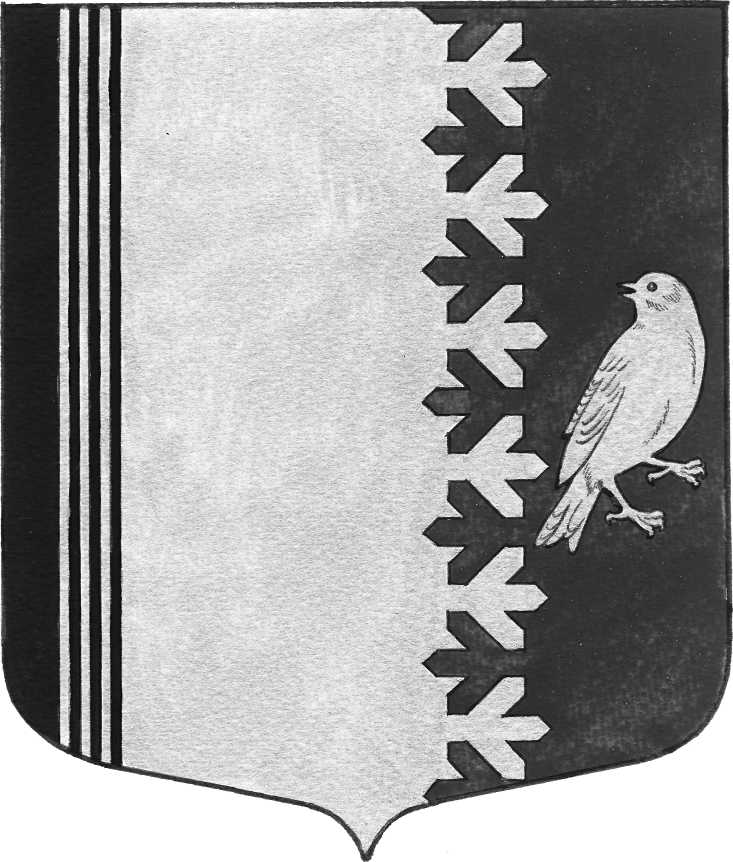 АДМИНИСТРАЦИЯ МУНИЦИПАЛЬНОГО ОБРАЗОВАНИЯШУМСКОЕ СЕЛЬСКОЕ ПОСЕЛЕНИЕ КИРОВСКОГО МУНИЦИПАЛЬНОГО РАЙОНА ЛЕНИНГРАДСКОЙ ОБЛАСТИП О С Т А Н О В Л Е Н И Еот 13 декабря 2021 года № 293 Об отмене постановления администрации муниципального образования Шумское сельское поселение Кировского муниципального района Ленинградской области от 09 ноября 2020 года № 242"Об утверждении Порядка организации и осуществления муниципального контроля в области торговой деятельности на территории муниципальногообразования Шумское сельское поселение Кировского муниципального района Ленинградской области»В соответствии с Федеральным законом от 06.10.2003г. №131-ФЗ «Об общих принципах организации местного самоуправления в Российской Федерации», Федеральным законом от 11.06.2021 № 170-ФЗ «О внесении изменений в отдельные законодательные акты Российской Федерации в связи с принятием Федерального закона «О государственном контроле (надзоре) и муниципальном контроле в Российской Федерации» от 31.07.2020 N 248-ФЗ, Уставом муниципального образования Шумское сельское поселение Кировского муниципального района Ленинградской области постановляю:1. Постановление от 09 ноября 2020 года № 242»Об утверждении Порядка организации и осуществления муниципального контроля в области торговой деятельности на территории муниципального образования Шумское сельское поселение Кировского муниципального района Ленинградской области» признать утратившим силу. 2. Настоящее постановление подлежит  официальному опубликованию в газете «Вестник муниципального образования Шумское сельское поселение Кировского муниципального района Леннградской области» и на сайте поселения-  http://шумское.рф.3. Постановление вступает в силу со дня подписания.         4. Контроль за исполнением настоящего постановления возложить на ведущего специалиста администрации Суханову К.А. Глава администрации                                                                              В.Л.Ульянов Разослано: дело,  Кировская городская  прокуратура, Вестник МО Шумское сельское поселение, сайт шумское.рф